Билетопечатающий принтер CUSTOM KPM150HIII AVIA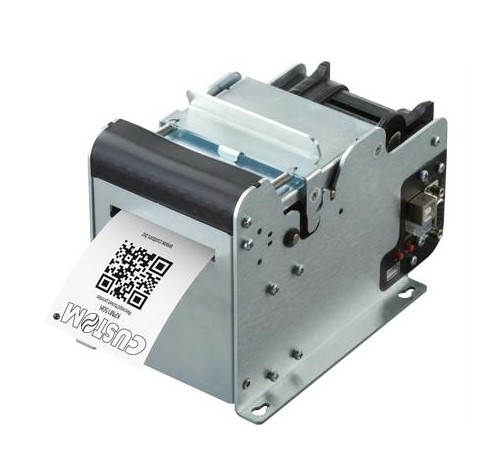 ХАРАКТЕРИСТИКИМетод печатиТермическая с фиксированной головкойКоличество точек8 точек/ммРазрешение203 dpiСкорость печати (мм / сек)>180 мм/секНаборы символовPC437, PC850, PC860, PC863, PC865, международныйСтили шрифтовобычный, от 1x до 2x в высоту и ширину, перевернутыйШирина бумагиот 20мм до 54ммПлотность бумагиот 80 до 180 г/м²Срок службы печатающей головки150 км / 100M импульсовКарта SDЕмкость = макс. 2 ГБИнтерфейсRS232 / USBЭмуляцияCUSTOM/POS, SVELTAБуфер данных64 кбФлэш-память18 МБГрафическая памятьДинамическое управление логотипами (макс. 2 МБ графической памяти)ДрайверWindows® (32/64 бит) — только по запросу WHQL и автоматическая установка; Linux (32/64 бит); Виртуальный COM (Linux или Windows 32/64 бит); Android™; iOSУтилиты для редактирования шрифтов и логотиповУтилита для удаленного мониторинга принтера, PrinterSet, CustomPowerToolВес1,85 кг 1,9 кг с комплектом для обрезки/фиксации 1,95 кг с пластиковым комплектом для извлечения/удерживания билетовРазмер (ШxВxГ), мм171 мм (Д) x 122 мм (В) x 114 мм (Ш) 194 мм (Д) x 122 мм (В) x 114 мм (Ш) с комплектом для обрезки/фиксации 194 мм (Д) x 122 мм (В) x 114 мм (Ш) с пластиковым комплектом для извлечения/удержания билетаРабочая температура-10°C + 60°C